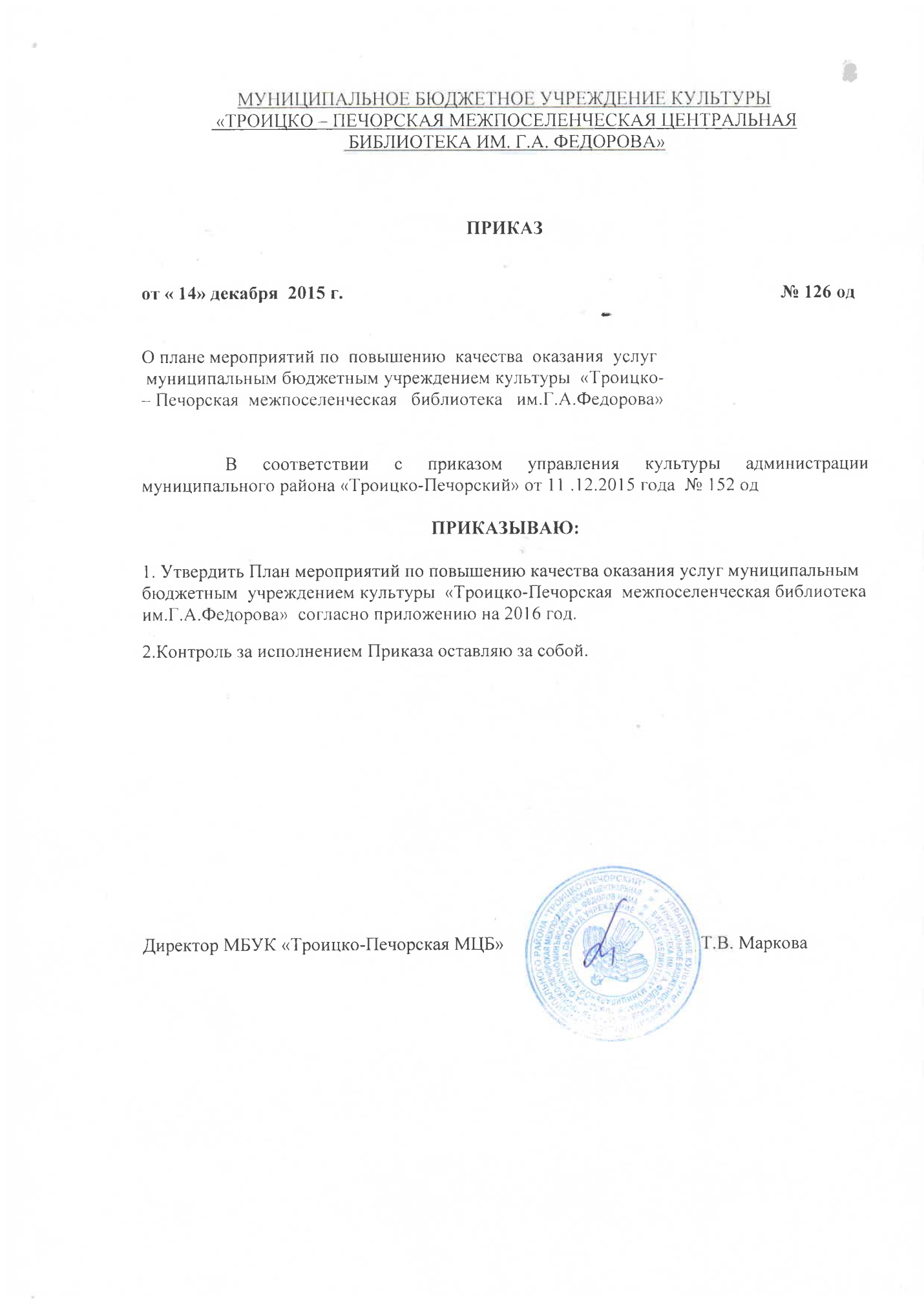 Приложение к приказу муниципального бюджетного  учреждения культуры   «Троицко-Печорская    межпоселенческая библиотека им.Г.А.Федорова»от 14.02.2015 года № 126 одПлан мероприятий по повышению качества оказания услуг муниципальным бюджетным  учреждением культуры  «Троицко-Печорская  межпоселенческая библиотека им.Г.А.Федорова»Наименование мероприятияСрок проведенияСрок проведенияОтветственныйИнформированность потребителей услугИнформированность потребителей услугИнформированность потребителей услугИнформированность потребителей услугИнформационное сопровождение раздела на официальном сайте библиотеки http://www.trpmcb.ru , посвященного итогам независимой оценки качества работы учреждения Январь-февраль 2016г.Свидерская С.Г., заведующий отделом информационно- библиографической деятельностиСвидерская С.Г., заведующий отделом информационно- библиографической деятельностиОбновление информации по всем разделам  на официальном сайте библиотеки http://www.trpmcb.ru  постоянноСвидерская С.Г., заведующий отделом информационно- библиографической деятельностиСвидерская С.Г., заведующий отделом информационно- библиографической деятельностиПубличный отчет о деятельности МБУК «Троицко-Печорская МЦБ»Февраль 2016г.ДинакаА.К., заведующий отделои инновационно-методической деятельностиДинакаА.К., заведующий отделои инновационно-методической деятельностиЗаключение договоров с организациями и учреждениями поселений с целью повышения качества проводимых мероприятийВ течение годаПавлова Л.И. ,заместитель директора;руководители библиотек поселений.Павлова Л.И. ,заместитель директора;руководители библиотек поселений.Внедрение инновационных форм в работу библиотек МБУК «Троицко-Печорская МЦБ»В течение годаДинака А.К., заведующий отделом инновационно-методической деятельностиДинака А.К., заведующий отделом инновационно-методической деятельностиУкрепление  материально-технической базы библиотек Укрепление  материально-технической базы библиотек Укрепление  материально-технической базы библиотек Укрепление  материально-технической базы библиотек Ремонт электрооборудования и электропроводки в библиотеке пст.Нижняя ОмраДекабрь 2015г.--январь 2016г.МарковаТ.В., директор МБУК«Троицко-Печорская МЦБ»; ЕгороваА.А., библиотекарь пст.Нижняя ОмраМарковаТ.В., директор МБУК«Троицко-Печорская МЦБ»; ЕгороваА.А., библиотекарь пст.Нижняя ОмраКосметический ремонт в библиотеке пст.Нижняя ОмраИюнь-июль 2016г.МарковаТ.В., директор МБУК «Троицко-Печорская МЦБ»МарковаТ.В., директор МБУК «Троицко-Печорская МЦБ»Благоустройство прилегающих территорий библиотек МБУК «Троицко-Печорская МЦБ»Июнь-август 2015Маркова Т.В., директор МБУК «Троицко-Печорская МЦБ»;Егорова А.А., библиотекарь пст.Нижняя ОмраМаркова Т.В., директор МБУК «Троицко-Печорская МЦБ»;Егорова А.А., библиотекарь пст.Нижняя Омра